De conformitat amb la Llei 7/2013, de 26 de novembre, de règim jurídic d’instal·lació, accés i exercici d’activitats a les Illes  Balears, De conformidad con la Ley 7/2013, de 26 de noviembre, de régimen jurídico de instalación, acceso y ejercicio de actividades en las Illes Balears,COMUNIC  l’inici de les obres i de la instal·lació i adjunt la següent documentació (també en format digital):COMUNICO el inicio de las obras y de la instalación y adjunto la siguiente documentación (también en formato digital): D’acord amb el Decret 6/2013, de mesures de simplificació documental dels procediments administratius, si la documentació a adjuntar a aquesta declaració responsable ja consta en poder de l’Administració, podeu emplenar el document de comunicació identificativa de la documentació en poder de l’Administració i així no presentar la documentació.De acuerdo con el Decreto 6/2013, de medidas de simplificación documental de los procedimientos administrativos, si la documentación a adjuntar a esta declaración responsable ya consta en poder de la Administración, puede rellenar el documento de comunicación identificativa de la documentación en poder de la Administración y así no presentar la documentación.Amb el compromís que una vegada finalitzades les obres i la instal·lació de l’activitat presentaré la corresponent declaració responsable i la documentació pertinent tal i com disposa l’art. 45 de la Llei 7/2013.Con el compromiso que una vez finalizadas las obras y la instalación de la actividad presentaré la correspondiente declaración responsable y la documentación pertinente tal y como dispone el art. 45 de la Ley 7/2013...................................., ........ d .................................. de 20........(rúbrica)DNI:.......................................Ajuntament / Ayuntamiento d .......................................La presentació de la comunicació prèvia, de la documentació que en ella s’indica i el pagament dels tributs municipals corresponents habiliten per iniciar les obres i instal·lar l’activitat.La presentación de la documentación de la comunicación previa, de la documentación que en ella se indica y el pago de los tributos correspondientes habilitan para iniciar las obras e instalar la actividad.INSTRUCCIONS / INSTRUCCIONESAQUEST DOCUMENT HA DE SER EMPLENAT EN LLETRES MAJÚSCULES I HEU D’HABILITAR LES MACROS ABANS DE COMENÇAR A EMPLENAR-LOESTE DOCUMENTO HA DE SER RELLENADO EN LETRAS MAYÚSCULAS Y SE DEBEN HABILITAR LAS MACROS ANTES DE EMPEZAR A RELLENARLO1.- Nom i Llinatges o Raó Social – Nom sencer de la persona o empresa que fa la declaració prèvia	Nombre y apellidos o Razón Social – Nombre de la persona o empresa que hace la declaración previa2.- NIF – Número d’Identificació Fiscal de la persona o l’empresa que fa la declaració prèvia	NIF – Número de Identificación Fiscal de la persona o la empresa que hace la declaración previa3.- Representant – Si qui fa la declaració prèvia té un representant que actua en nom seu, especificar aquí	Representante – Si quien hace la declaración previa tiene un representante que actúa en su nombre, especificar aquí 4.- NIF – Número d’Identificació Fiscal del representant		NIF – Número de Identificación Fiscal del representante5.- Adreça – Adreça vàlida per a l’enviament de notificacions	Dirección – Dirección válida para el envío de notificaciones6.- Localitat – Localitat de l’adreça especificada per notificacions	Localidad – Localidad de la dirección especificada para notificaciones7.- Municipi – Si és diferent de la localitat, consignar	Municipio – Si es diferente de la localidad, consignar8.- Telèfon – Del titular o el seu representant (si el té), vàlid per comunicacions	Teléfono – Del titular o su representante (si lo tiene), válido para comunicaciones9.- Adreça electrònica – Si en teniu. Si l’especificau estau acceptant l’enviament de comunicacions també per aquest mitjà 	Dirección electrónica – Si tiene. Si la especifica está aceptando el envío de comunicaciones también por este medio10.- Activitat – Nom comercial de l’activitat 	Actividad – Nombre comercial de la actividad 11.- Adreça – Adreça de l’activitat la titularitat de la qual estau comunicant amb aquesta Declaració Responsable	Dirección – Dirección de la actividad cuya titularidad está comunicando con esta Declaración Responsable12.- Localitat – Localitat on es troba ubicada l’activitat	Localidad – Localidad donde se encuentra ubicada la actividad13.- Municipi - Si és diferent de la localitat, consignar	Municipio – Si es diferente de la localidad, consignar14.- Referència cadastral - La trobareu a https://www1.sedecatastro.gob.es/OVCFrames.aspx?TIPO=CONSULTA o també www.catastro.meh.es apartat destacat Localice un inmueble. Cartografía catastral També el trobareu al rebut de l’Impost de Béns Immobles.	Referencia catastral - La encontrará en https://www1.sedecatastro.gob.es/OVCFrames.aspx?TIPO=CONSULTA o también en www.catastro.meh.es apartado destacado Localice un inmueble. Cartografía catastral También la encontrará en el recibo del Impuesto de Bienes Inmuebles.15.- Constructor – Que es farà càrrec de les obres 	Constructor – Que se hará cargo de las obras 16.- NIF – Del constructor	NIF – Del constructor17.- Número de Registre Autonòmic (art. 32 de la Llei 7/2013) – Al Registre Autonòmic d’Activitats de les Illes Balears. En cas que l’activitat ja hagi estat registrada. Si no és així, deixau aquesta casella en blanc i el Servei d’Activitats Classificades procedirà a inscriure l’activitat en el Registre i us n’informarà.	Número de Registro Autonómico (art.32 de la Ley 7/2013) – En el Registro Autonómico de Actividades de las Illes Balear. En el caso de que la actividad ya haya sido registrada. Si no es así, deje la casilla en blanco y el Servicio de Actividades Clasificadas procederá a inscribir la actividad en el Registro y le informará.18.- Documentació adjunta – Es presenten dues opcions (Estimació de l’import total de les obres i Plànols de l’estat actual). Podeu triar una de les dues.	La fitxa resum és d’obligatòria presentació.	El certificat o document que acrediti que el director d’obra n’assumeix la direcció només s’ha de presentar si es tracta d’obres d’edificació que afectin la seguretat estructural però no necessitin projecte.	AQUESTA DOCUMENTACIÓ ADJUNTA ES POT PRESENTAR EN UN ÚNIC DOCUMENT.	Justificació de estar al corrent de pagament dels tributs municipals corresponents. Aquest document és d’obligada presentació.	Documentación adjunta – Se presentan dos opciones (Estimación del importe total de las obras y Planos del estado actual). Se puede elegir una de las dos.	La ficha resumen es de obligatoria presentación.	Un certificado o un documento que acredite que el director de la obra asume la dirección sólo se debe presentar cuando se trate de obras de edificación que afecten a la seguridad estructural, pero no precisen proyecto.	ESTA DOCUMENTACIÓN ADJUNTA SE PUEDE PRESENTAR EN UN ÚNICO DOCUMENTO.	Justificación de estar al corriente de pago de los tributos municipales correspondientes. Este documento es de obligada presentación.(Logotip administració competent)Exp.Núm. Reg.Dia Reg. COMUNICACIÓ PRÈVIA D’INICI D’INSTAL·LACIÓ I OBRESACTIVITATS INNÒCUES, MENORS O MODIFICACIONS AMB OBRES QUE NO NECESSITIN PROJECTE D’ACORD AMB L’art. 2 DE LA LLEI 38/1999COMUNICACIÓN PREVIA DE INICIO DE INSTALACIÓN Y OBRASACTIVIDADES INOCUAS, MENORES O MODIFICACIONES CON OBRAS QUE NO NECESITEN PROYECTO DE ACUERDO CON EL art. 2 DE LA LEY 38/1999COMUNICACIÓ PRÈVIA D’INICI D’INSTAL·LACIÓ I OBRESACTIVITATS INNÒCUES, MENORS O MODIFICACIONS AMB OBRES QUE NO NECESSITIN PROJECTE D’ACORD AMB L’art. 2 DE LA LLEI 38/1999COMUNICACIÓN PREVIA DE INICIO DE INSTALACIÓN Y OBRASACTIVIDADES INOCUAS, MENORES O MODIFICACIONES CON OBRAS QUE NO NECESITEN PROYECTO DE ACUERDO CON EL art. 2 DE LA LEY 38/1999COMUNICACIÓ PRÈVIA D’INICI D’INSTAL·LACIÓ I OBRESACTIVITATS INNÒCUES, MENORS O MODIFICACIONS AMB OBRES QUE NO NECESSITIN PROJECTE D’ACORD AMB L’art. 2 DE LA LLEI 38/1999COMUNICACIÓN PREVIA DE INICIO DE INSTALACIÓN Y OBRASACTIVIDADES INOCUAS, MENORES O MODIFICACIONES CON OBRAS QUE NO NECESITEN PROYECTO DE ACUERDO CON EL art. 2 DE LA LEY 38/1999DECLARANT/DECLARANTEDECLARANT/DECLARANTEDECLARANT/DECLARANTEDECLARANT/DECLARANTEDECLARANT/DECLARANTEDECLARANT/DECLARANTEDECLARANT/DECLARANTEDECLARANT/DECLARANTENom i Llinatges o Raó social Nombre y Apellidos o Razón socialNom i Llinatges o Raó social Nombre y Apellidos o Razón socialNIFRepresentantRepresentanteRepresentantRepresentanteNIFADREÇA PER NOTIFICACIONS/DIRECCCIÓN PARA NOTIFICACIONESADREÇA PER NOTIFICACIONS/DIRECCCIÓN PARA NOTIFICACIONESADREÇA PER NOTIFICACIONS/DIRECCCIÓN PARA NOTIFICACIONESADREÇA PER NOTIFICACIONS/DIRECCCIÓN PARA NOTIFICACIONESADREÇA PER NOTIFICACIONS/DIRECCCIÓN PARA NOTIFICACIONESADREÇA PER NOTIFICACIONS/DIRECCCIÓN PARA NOTIFICACIONESADREÇA PER NOTIFICACIONS/DIRECCCIÓN PARA NOTIFICACIONESADREÇA PER NOTIFICACIONS/DIRECCCIÓN PARA NOTIFICACIONESAdreçaDirecciónLocalitatLocalidadMunicipiMunicipioMunicipiMunicipioTelèfonTeléfonoAdreça electrònicaDirección electrónicaAdreça electrònicaDirección electrónicaDADES DE L’ACTIVITAT /DATOS DE LA ACTIVIDADDADES DE L’ACTIVITAT /DATOS DE LA ACTIVIDADDADES DE L’ACTIVITAT /DATOS DE LA ACTIVIDADDADES DE L’ACTIVITAT /DATOS DE LA ACTIVIDADDADES DE L’ACTIVITAT /DATOS DE LA ACTIVIDADDADES DE L’ACTIVITAT /DATOS DE LA ACTIVIDADDADES DE L’ACTIVITAT /DATOS DE LA ACTIVIDADDADES DE L’ACTIVITAT /DATOS DE LA ACTIVIDADNomNombreAdreçaDirecciónLocalitatLocalidadMunicipiMunicipioRef. cadastralRef. catastralConstructorConstructorNIFNIFNúm. registre autonòmicNº registro autonómicoDOCUMENTACIÓ ADJUNTA/DOCUMENTACIÓN ADJUNTA      (La documentació que s’ha de presentar està indicada en la fitxa resum)      (La documentación que se ha de  presentar está indicada en la ficha resumen)Estimació de l’import total de les obres a realitzar acompanyada d’una relació de les esmentades obresEstimación del importe total de las obras a realizar acompañada de una relación de las mismasPlànols de l’estat actual amb fotografies representativesPlanos del estado actual con fotografías representativas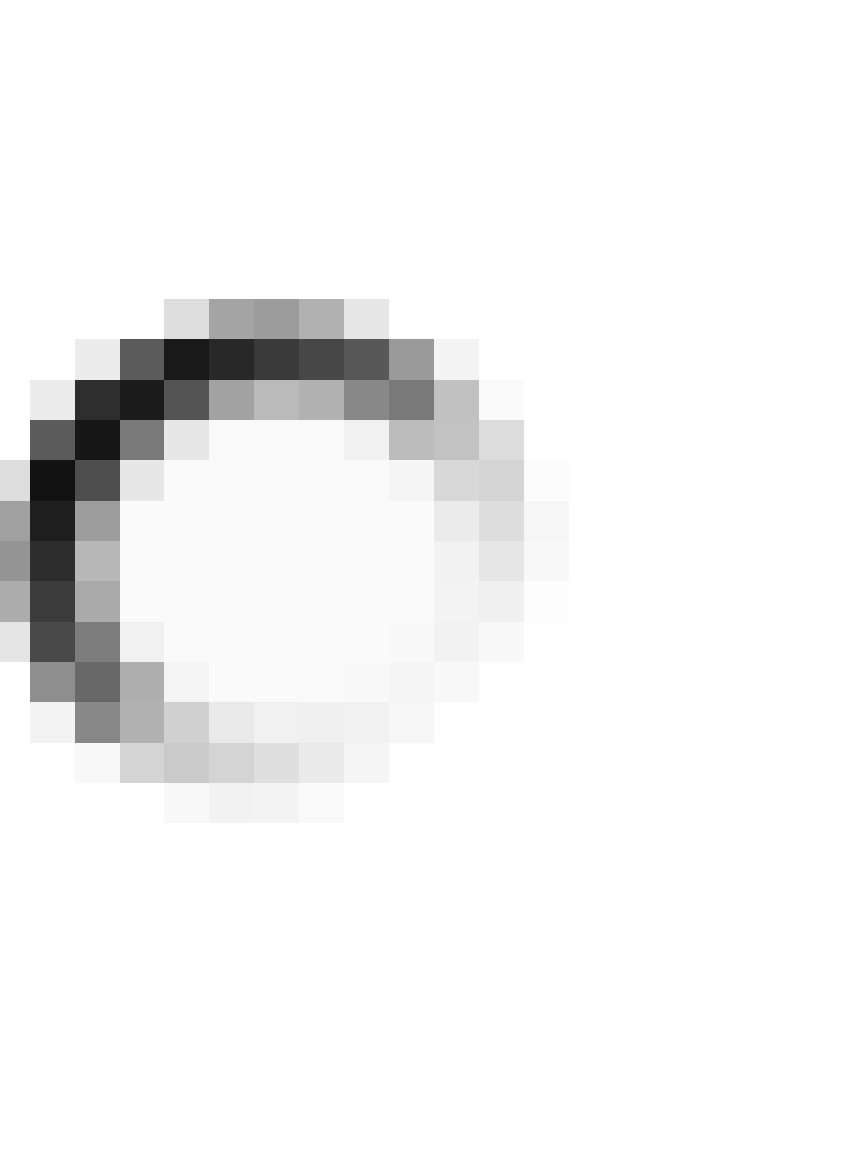 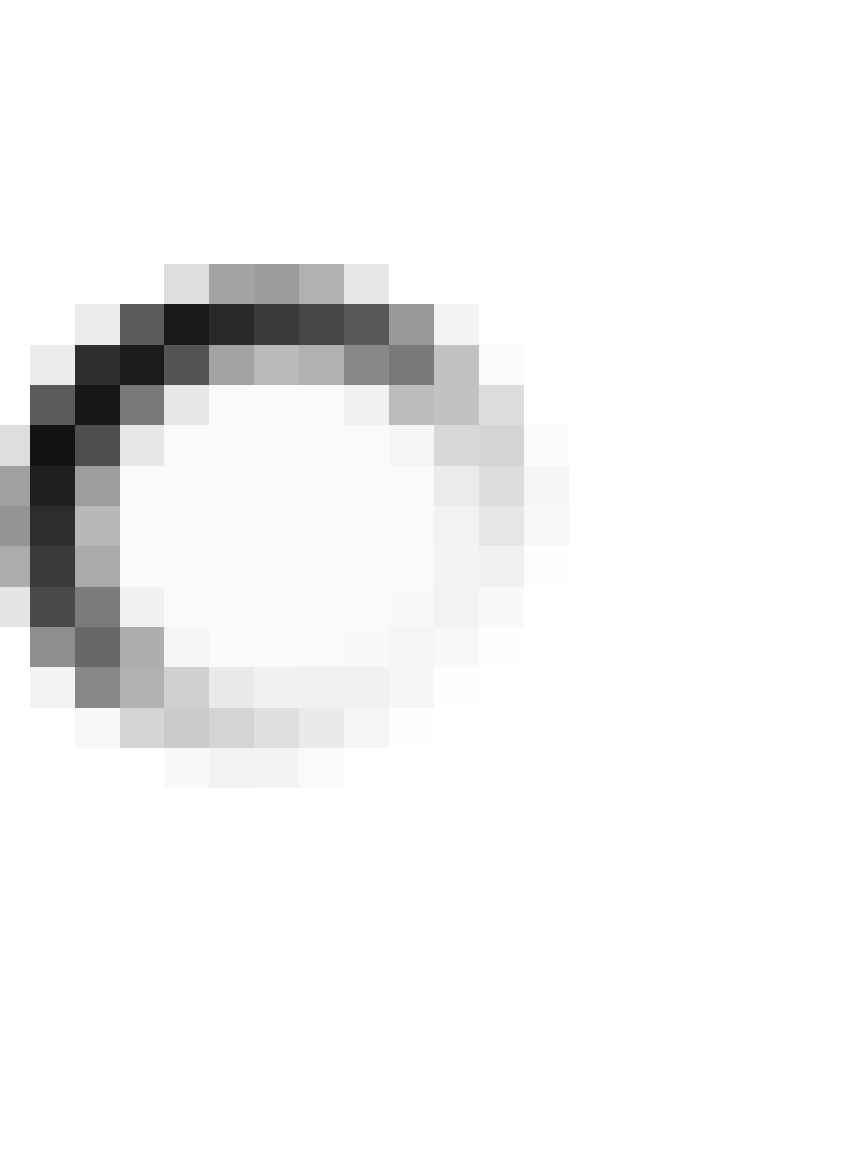        ☒   Fitxa resum d’activitat subscrita pel tècnic/a	Ficha resumen de actividad suscrita por el técnico/a       ☐  Certificat o document que acrediti que el director d’obra n’assumeix la direcció. (Si es tracta d’obres d’edificació 	que afectin la seguretat estructural però no necessitin projecte, d’acord amb l’article 2 de la Llei 38/1999, de 5 de 	novembre, d’ordenació de l’edificació)	Certificado o documento que acredite que el director de obra asume la dirección. (Si se trata de obras de edificación que afecten a la 	seguridad estructural pero no necesiten proyecto, de acuerdo con el art. 2 de la Ley 38/1999, de 5 de noviembre, de ordenación de 	la edificación)        ☒  Pagament dels tributs municipals corresponents	Pago de los tributos municipales correspondientesInformació en compliment de la normativa de protecció de dades personals.Les seves dades personals seran usats per a poder tramitar la present sol·licitud d'obtenció de llicència d'obra. Aquestes dades són necessaris per a poder procedir en tal sentit, la qual cosa ens permet l'ús de la referida informació personal dins de la legalitat. Només el personal de l'Entitat Local que estigui degudament autoritzat podrà tenir coneixement de la informació que li sol·licitem. Així mateix, podran tenir coneixement de la seva informació i de les persones relacionades en el present documento aquelles entitats que necessitin tenir accés a la mateixa perquè puguem tramitar degudament i conforme a Dret la seva sol·licitud. Igualment, tindran coneixement de la seva informació aquelles entitats públiques o privades a les quals estiguem obligats a facilitar les seves dades personals amb motiudel compliment d'alguna llei. No està prevista la transferència de la seva informació personal fora de l'Espai Econòmic Europeu. Conservarem les seves dades durant la nostra relació i mentre ens obliguin les lleis, com la Llei 7/1985, de 2 d'abril, reguladora de les Bases del Règim Local i el Decret legislatiu 1/2010, de 3 d'agost, pel qual s'aprova el text refós de la Llei d'urbanisme. Una vegada finalitzats els terminis legals aplicables, procedirem a eliminar-los de manera segura. En qualsevol moment pot dirigir-se a nosaltres per a saber quina informació tenim sobre vostè, rectificar-la si anés incorrecta i eliminar-la una vegada finalitzada la nostra relació, en el cas que això sigui legalment possible. També té dret a sol·licitar el traspàs de la seva informació a una altra entitat (portabilitat). Per a sol·licitar algun d'aquests drets, haurà de realitzar una sol·licitud escrita a la nostra adreça, juntament amb una fotocòpia del seu DNI, per a poder identificar-li:AJUNTAMENT D'ESTELLENCSSA *SIQUIA 4, 1r, CP 07192, ESTELLENCS (*Balears (*Illes))Pot contactar amb el nostre Delegat de Protecció de Dades a través de la següent adreça de correu electrònic: dpd@audidat.com En cas que entengui que els seus drets han estat desatesos per la nostra entitat, pot formular una reclamació en l'Agència Espanyola de Protecció de Dades(https://www.aepd.es/es).EXISTEIX UNA VERSIÓ AMPLIADA D'AQUESTA INFORMACIÓ A LA SEVA DISPOSICIÓ EN LESDEPENDÈNCIES DE L'ENTITAT LOCAL I EN LA NOSTRA PÀGINA WEB.